OBEC BREZANY, BREZANY 64, 010 04 ŽILINA4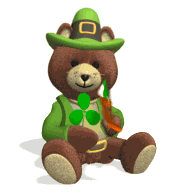 NARODENÉ DETI V ROKU  2019Január		AugustMatúš MINÁRIK		Alžbeta BÍLEKMarec	       Matúš HODÁSViliam ZAVADZAN		DecemberApríl		Mia PODOLÁKOVÁHana  BAČOVÁ		Matej TATARMáj	Zara HOLLÁMarkus BEREŠÍK	Jún	Paulína KUBALOVÁNovorodencom a ich rodičom prajeme veľa zdravia, lásky, šťastia...